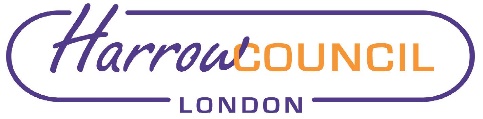 Council – 26 November 2020Overview and Scrutiny Committee – 20 October 2020Minute Item 137 – Scrutiny Annual Report 2019-20  Members received the Scrutiny Annual Report for 2019-20, as developed by the Scrutiny Leadership Group which comprised the chairs and vice-chairs of the Overview and Scrutiny Committee and its sub-committees, and also the Scrutiny Lead members.All Members agreed that the new style and format of the report was an improvement and they acknowledged the work of officers in making the changes. The report demonstrated the value of scrutiny.RESOLVED:  Thatthe Scrutiny Annual Report 2019-20 be agreed;Council be requested to endorse the Scrutiny Annual Report 2019-20.